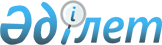 Қапшағай қалалық мәслихатының 2014 жылғы 19 желтоқсандағы "Қапшағай қаласының 2015-2017 жылдарға арналған бюджеті туралы" № 42-174 шешіміне өзгерістер енгізу туралы
					
			Күшін жойған
			
			
		
					Алматы облысы Қапшағай қалалық мәслихатының 2015 жылғы 27 мамырдағы № 49-202 шешімі. Алматы облысы Әділет департаментінде 2015 жылы 10 маусымда № 3216 болып тіркелді. Күші жойылды - Алматы облысы Қапшағай қалалық мәслихатының 2016 жылғы 19 мамырдағы № 4-23 шешімімен      Ескерту. Күші жойылды - Алматы облысы Қапшағай қалалық мәслихатының 19.05.2016 № 4-23 шешімімен.

      2008 жылғы 4 желтоқсандағы Қазақстан Республикасы Бюджет кодексінің 106-бабының 4-тармағына, "Қазақстан Республикасындағы жергілікті мемлекеттік басқару және өзін-өзі басқару туралы" 2001 жылғы 23 қаңтардағы Қазақстан Республикасы Заңының 6-бабы 1-тармағының 1) тармақшасына сәйкес, Қапшағай қалалық мәслихаты ШЕШІМ ҚАБЫЛДАДЫ:

      1. Қапшағай қалалық мәслихатының 2014 жылғы 19 желтоқсандағы "Қапшағай қаласының 2015-2017 жылдарға арналған бюджеті туралы" № 42-174 шешіміне (нормативтік құқықтық актілерді мемлекеттік тіркеу Тізілімінде 2014 жылғы 26 желтоқсанда № 2979 тіркелген, "Нұрлы өлке" газетінің 2015 жылғы 03 қаңтардағы № 01-02 (306-307) жарияланған), Қапшағай қалалық мәслихатының 2015 жылғы 06 ақпандағы "Қапшағай қалалық мәслихатының 2014 жылғы 19 желтоқсандағы "Қапшағай қаласының 2015-2017 жылдарға арналған бюджеті туралы" № 42-174 шешіміне өзгерістер енгізу туралы" № 45-191 шешіміне (нормативтік құқықтық актілерді мемлекеттік тіркеу Тізілімінде 2015 жылғы 17 ақпанда № 3058 тіркелген, "Нұрлы өлке" газетінің 2015 жылғы 26 ақпандағы № 09 (314), 03 наурыздағы № 10-11 (315-316), 21 наурыздағы № 12-13 (317-318) жарияланған), келесі өзгерістер енгізілсін:

      көрсетілген шешімнің 1-тармағы жаңа редакцияда баяндалсын:

      "1. 2015-2017 жылдарға арналған қала бюджеті тиісінше 1, 2, 3-қосымшаларға сәйкес, оның ішінде 2015 жылға келесі көлемдерде бекітілсін:

      1) кірістер 5558523 мың теңге, оның ішінде:

      салықтық түсімдер 1039751 мың теңге;

      салықтық емес түсімдер 50000 мың теңге;

      негізгі капиталды сатудан түсетін түсімдер 47000 мың теңге;

      трансферттер түсімі 4421772 мың теңге, оның ішінде:

      ағымдағы нысаналы трансферттер 2239767 мың теңге; 

      нысаналы даму трансферттері 891259 мың теңге; 

      субвенциялар 1290746 мың теңге;

      2) шығындар 5536248 мың теңге;

      3) таза бюджеттік кредиттеу 1312954 мың теңге, оның ішінде:

      бюджеттік кредиттер 1315963 мың теңге;

      бюджеттік кредиттерді өтеу 3009 мың теңге;

      4) қаржы активтерімен операциялар бойынша сальдо 38200 мың теңге;

      5) бюджет тапшылығы (профициті) (-) 1328879 мың теңге;

      6) бюджет тапшылығын қаржыландыру (профицитін пайдалану) 

      1328879 мың теңге".

      2. Көрсетілген шешімнің 1-қосымшасы осы шешімнің 1-қосымшасына сәйкес жаңа редакцияда баяндалсын.

      3. Осы шешімнің орындалуын бақылау қалалық мәслихаттың "Әлеуметтік-экономикалық дамыту, бюджет, өндіріс, шағын және орта кәсіпкерлікті дамыту" жөніндегі тұрақты комиссиясына жүктелсін.

      4. Бөлім басшысына (келісім бойынша Сатыбалдиева А.Т.) осы шешімді әділет органдарында мемлекеттік тіркелгеннен кейін ресми және мерзімді баспа басылымдарында, сондай-ақ Қазақстан Республикасының Үкіметі айқындаған интернет-ресурста және қалалық мәслихатының интернет-ресурсында жариялау жүктелсін.

      5. Осы шешім 2015 жылдың 1 қаңтарынан қолданысқа енгізіледі.

 Қапшағай қаласының 2015 жылға арналған бюджеті      а

      а


					© 2012. Қазақстан Республикасы Әділет министрлігінің «Қазақстан Республикасының Заңнама және құқықтық ақпарат институты» ШЖҚ РМК
				
      Қалалық мәслихат 

      сессиясының төрағасы 

 Р.Сагитдинов

      Қалалық мәслихаттың

      хатшысы

Қ.Ахметтаев
Қапшағай қалалық мәслихатының 2015 жылғы 27 мамырдағы "Қапшағай қалалық мәслихатының 2014 жылғы 19 желтоқсандағы "Қапшағай қаласының 2015-2017 жылдарға арналған бюджеті туралы" № 42-174 шешіміне өзгерістер енгізу туралы" № 49-202 шешіміне 1-қосымшаҚапшағай қалалық мәслихатының 2014 жылғы 19 желтоқсандағы "Қапшағай қаласының 2015-2017 жылдарға арналған бюджеті туралы" № 42-174 шешімімен бекітілген 1-қосымшаСанаты

Санаты

Санаты

Санаты

Сомасы,

мың

теңге

Сыныбы

Сыныбы

Сыныбы

Сомасы,

мың

теңге

Ішкі сыныбы

Ішкі сыныбы

Сомасы,

мың

теңге

Атауы

Сомасы,

мың

теңге

І. Кірістер 

5558523

1

Салықтық түсімдер

1039751

01

Табыс салығы

18385

2

Жеке табыс салығы

18385

04

Меншікке салынатын салықтар

663980

1

Мүлiкке салынатын салықтар

498734

3

Жер салығы

109984

4

Көлік құралдарына салынатын салық

54712

5

Бірыңғай жер салығы

550

05

Тауарларға, жұмыстарға және қызметтерге салынатын iшкi салықтар

334725

2

Акциздер

10000

3

Табиғи және басқа да ресурстарды пайдаланғаны үшiн түсетiн түсiмдер

24000

4

Кәсіпкерлік және кәсіби қызметті жүргізгені үшін алынатын алымдар

294485

5

Ойын бизнесіне салық

6240

08

Заңдық мәнді іс-әрекеттерді жасағаны және (немесе) оған уәкілеттігі бар мемлекеттік органдар немесе лауазымды адамдар құжаттар бергені үшін алынатын міндетті төлемдер

22661

1

Мемлекеттік баж

22661

2

Салықтық емес түсімдер

50000

01

Мемлекеттік меншіктен түсетін кірістер

10000

1

Мемлекеттік кәсіпорындардың таза кірісі бөлігінің түсімдері

2000

5

Мемлекет меншігіндегі мүлікті жалға беруден түсетін кірістер

8000

04

Мемлекеттік бюджеттен қаржыландырылатын, сондай-ақ Қазақстан Республикасы Ұлттық Банкінің бюджетінен (шығыстар сметасынан) қамтылатын және қаржыландырылатын мемлекеттік мекемелер салатын айыппұлдар, өсімпұлдар, санкциялар, өндіріп алулар

30000

1

Мұнай секторы ұйымдарынан түсетін түсімдерді қоспағанда, мемлекеттік бюджеттен қаржыландырылатын, сондай-ақ Қазақстан Республикасы Ұлттық Банкінің бюджетінен (шығыстар сметасынан) ұсталатын және қаржыландырылатын мемлекеттік мекемелер салатын айыппұлдар, өсімпұлдар, санкциялар, өндіріп алулар

30000

06

Басқа да салықтық емес түсiмдер

10000

1

Басқа да салықтық емес түсiмдер

10000

3

Негізгі капиталды сатудан түсетін түсімдер

47000

03

Жерді және материалдық емес активтерді сату

47000

1

Жерді сату

47000

4

Трансферттердің түсімдері 

4421772

02

Мемлекеттiк басқарудың жоғары тұрған органдарынан түсетiн трансферттер

4421772

2

Облыстық бюджеттен түсетін трансферттер

4421772

Функционалдық топ

Функционалдық топ

Функционалдық топ

Функционалдық топ

Функционалдық топ

Сомасы, мың теңге

Кіші функция

Кіші функция

Кіші функция

Кіші функция

Сомасы, мың теңге

Бюджеттік бағдарламалардың әкімшісі

Бюджеттік бағдарламалардың әкімшісі

Бюджеттік бағдарламалардың әкімшісі

Сомасы, мың теңге

 Бағдарлама

 Бағдарлама

 Бағдарлама

Сомасы, мың теңге

Атауы

Сомасы, мың теңге

II. Шығындар

5536248

01

Жалпы сипаттағы мемлекеттiк қызметтер 

153262

1

Мемлекеттiк басқарудың жалпы функцияларын орындайтын өкiлдi, атқарушы және басқа органдар

126531

112

Аудан (облыстық маңызы бар қала) мәслихатының аппараты

12618

001

Аудан (облыстық маңызы бар қала) мәслихатының қызметін қамтамасыз ету жөніндегі қызметтер

12618

122

Аудан (облыстық маңызы бар қала) әкімінің аппараты

77313

001

Аудан (облыстық маңызы бар қала) әкімінің қызметін қамтамасыз ету жөніндегі қызметтер

76213

003

Мемлекеттік органның күрделі шығыстары

1100

123

Қаладағы аудан, аудандық маңызы бар қала, кент, ауыл, ауылдық округ әкімінің аппараты

36600

001

Қаладағы аудан, аудандық маңызы бар қала, кент, ауыл, ауылдық округ әкімінің қызметін қамтамасыз ету жөніндегі қызметтер

36100

022

Мемлекеттік органның күрделі шығыстары

500

2

Қаржылық қызмет

11712

452

Ауданның (облыстық маңызы бар қаланың) қаржы бөлімі

11712

001

Бюджетті орындау және ауданның (облыстық маңызы бар қаланың) -коммуналдық меншігін басқару саласындағы мемлекеттік саясатты іске асыру жөніндегі қызметтер

9849

003

Салық салу мақсатында мүлікті бағалауды жүргізу

881

010

Жекешелендіру, коммуналдық меншікті басқару, жекешелендіруден кейінгі қызмет және осыған байланысты дауларды реттеу 

682

018

Мемлекеттік органның күрделі шығыстары

300

5

Жоспарлау және статистикалық қызмет

15019

453

Ауданның (облыстық маңызы бар қаланың) экономика және бюджеттік жоспарлау бөлімі

15019

001

Экономикалық саясатты, мемлекеттік жоспарлау жүйесін қалыптастыру және дамыту саласындағы мемлекеттік саясатты іске асыру жөніндегі қызметтер

14669

004

Мемлекеттік органның күрделі шығыстары

350

02

Қорғаныс

102603

1

Әскери мұқтаждар

2021

122

Аудан (облыстық маңызы бар қала) әкімінің аппараты

2021

005

Жалпыға бірдей әскери міндетті атқару шеңберіндегі іс-шаралар

2021

2

Төтенше жағдайлар жөнiндегi жұмыстарды ұйымдастыру

100582

122

Аудан (облыстық маңызы бар қала) әкімінің аппараты

100582

006

Аудан (облыстық маңызы бар қала) ауқымындағы төтенше жағдайлардың алдын алу және оларды жою

100000

007

Аудандық (қалалық) ауқымдағы дала өрттерінің, сондай-ақ мемлекеттік өртке қарсы қызмет органдары құрылмаған елдi мекендерде өрттердің алдын алу және оларды сөндіру жөніндегі іс-шаралар

582

03

Қоғамдық тәртіп, қауіпсіздік, құқықтық, сот, қылмыстық-атқару қызметі

10760

9

Қоғамдық тәртіп және қауіпсіздік саласындағы басқа да қызметтер

10760

485

Ауданның (облыстық маңызы бар қаланың) жолаушылар көлігі және автомобиль жолдары бөлімі

10760

021

Елдi мекендерде жол қозғалысы қауiпсiздiгін қамтамасыз ету

10760

04

Бiлiм беру

2374032

Мектепке дейiнгi тәрбие және оқыту

350865

464

Ауданның (облыстық маңызы бар қаланың) білім бөлімі

350865

009

Мектепке дейінгі тәрбие мен оқыту ұйымдарының қызметін қамтамасыз ету

133850

040

Мектепке дейінгі білім беру ұйымдарында мемлекеттік білім беру тапсырысын іске асыру

217015

2

Бастауыш, негізгі орта және жалпы орта білім беру

1618070

123

Қаладағы аудан, аудандық маңызы бар қала, кент, ауыл, ауылдық округ әкімінің аппараты

855

005

Ауылдық (селолық) жерлерде балаларды мектепке дейін тегін алып баруды және кері алып келуді ұйымдастыру

855

464

Ауданның (облыстық маңызы бар қаланың) білім бөлімі

1516505

003

Жалпы білім беру

1463446

006

Балаларға қосымша білім беру 

53059

465

Ауданның (облыстық маңызы бар қаланың) дене шынықтыру және спорт бөлімі

100710

017

Балалар мен жасөспірімдерге спорт бойынша қосымша білім беру

100710

9

Бiлiм беру саласындағы өзге де қызметтер

405097

464

Ауданның (облыстық маңызы бар қаланың) білім бөлімі

281282

001

Жергілікті деңгейде білім беру саласындағы мемлекеттік саясатты іске асыру жөніндегі қызметтер

10478

004

Ауданның (облыстық маңызы бар қаланың) мемлекеттік білім беру мекемелерінде білім беру жүйесін ақпараттандыру

12000

005

Ауданның (облыстық маңызы бар қаланың) мемлекеттік білім беру мекемелер үшін оқулықтар мен оқу-әдiстемелiк кешендерді сатып алу және жеткізу

61405

007

Аудандық (қалалық) ауқымдағы мектеп олимпиадаларын және мектептен тыс іс-шараларды өткiзу

1314

015

Жетім баланы (жетім балаларды) және ата-аналарының қамқорынсыз қалған баланы (балаларды) күтіп-ұстауға қамқоршыларға (қорғаншыларға) ай сайынғы ақшалай қаражат төлемі

21500

022

Жетім баланы (жетім балаларды) және ата-анасының қамқорлығынсыз қалған баланы (балаларды) асырап алғаны үшін Қазақстан азаматтарына біржолғы ақша қаражатын төлеуге арналған төлемдер

977

067

Ведомстволық бағыныстағы мемлекеттік мекемелерінің және ұйымдарының күрделі шығыстары

173608

467

Ауданның (облыстық маңызы бар қаланың) құрылыс бөлімі

123815

037

Білім беру объектілерін салу және реконструкциялау

123815

06

Әлеуметтiк көмек және әлеуметтiк қамсыздандыру

166832

1

Әлеуметтiк қамсыздандыру

844

464

Ауданның (облыстық маңызы бар қаланың) білім бөлімі

844

030

Патронат тәрбиешілерге берілген баланы (балаларды) асырап бағу 

844

2

Әлеуметтiк көмек

139718

451

Ауданның (облыстық маңызы бар қаланың) жұмыспен қамту және әлеуметтік бағдарламалар бөлімі

139718

002

Еңбекпен қамту бағдарламасы

34545

004

Ауылдық жерлерде тұратын денсаулық сақтау, білім беру, әлеуметтік қамтамасыз ету, мәдениет, спорт және ветеринар мамандарына отын сатып алуға Қазақстан Республикасының заңнамасына сәйкес әлеуметтік көмек көрсету

3666

005

Мемлекеттік атаулы әлеуметтік көмек 

2908

006

Тұрғын үйге көмек көрсету

24683

007

Жергілікті өкілетті органдардың шешімі бойынша мұқтаж азаматтардың жекелеген топтарына әлеуметтік көмек

8733

010

Үйден тәрбиеленіп оқытылатын мүгедек балаларды материалдық қамтамасыз ету

1617

014

Мұқтаж азаматтарға үйде әлеуметтiк көмек көрсету

18436

016

18 жасқа дейінгі балаларға мемлекеттік жәрдемақылар

7829

017

Мүгедектерді оңалту жеке бағдарламасына сәйкес, мұқтаж мүгедектерді міндетті гигиеналық құралдармен және ымдау тілі мамандарының қызмет көрсетуін, жеке көмекшілермен қамтамасыз ету 

20885

052

Ұлы Отан соғысындағы Жеңістің жетпіс жылдығына арналған іс-шараларды өткізу

16416

9

Әлеуметтiк көмек және әлеуметтiк қамтамасыз ету салаларындағы өзге де қызметтер

26270

451

Ауданның (облыстық маңызы бар қаланың) жұмыспен қамту және әлеуметтік бағдарламалар бөлімі

24874

001

Жергілікті деңгейде халық үшін әлеуметтік бағдарламаларды жұмыспен қамтуды қамтамасыз етуді іске асыру саласындағы мемлекеттік саясатты іске асыру жөніндегі қызметтер 

20324

011

Жәрдемақыларды және басқа да әлеуметтік төлемдерді есептеу, төлеу мен жеткізу бойынша қызметтерге ақы төлеу

1276

050

Мүгедектердің құқықтарын қамтамасыз ету және өмір сүру сапасын жақсарту жөніндегі іс-шаралар жоспарын іске асыру

3274

485

Ауданның (облыстық маңызы бар қаланың) жолаушылар көлігі және автомобиль жолдары бөлімі

1396

050

Мүгедектердің құқықтарын қамтамасыз ету және өмір сүру сапасын жақсарту жөніндегі іс-шаралар жоспарын іске асыру

1396

07

Тұрғын үй-коммуналдық шаруашылық

2301034

1

Тұрғын үй шаруашылығы

158796

467

Ауданның (облыстық маңызы бар қаланың) құрылыс бөлімі

88992

003

Коммуналдық тұрғын үй қорының тұрғын үйін жобалау және (немесе) салу, реконструкциялау

59748

004

Инженерлік-коммуникациялық инфрақұрылымды жобалау, дамыту және (немесе) жайластыру

29244

487

Ауданның (облыстық маңызы бар қаланың) тұрғын үй-коммуналдық шаруашылық және тұрғын үй инспекция бөлімі

69804

001

Тұрғын үй-коммуналдық шаруашылық және тұрғын үй қоры саласында жергілікті деңгейде мемлекеттік саясатты іске асыру бойынша қызметтер 

10014

003

Мемлекеттік органның күрделі шығыстары

300

007

Авариялық және ескiрген тұрғын үйлердi бұзу

15000

032

Ведомстволық бағыныстағы мемлекеттік мекемелерінің және ұйымдарының күрделі шығыстары

44490

2

Коммуналдық шаруашылық

1661959

487

Ауданның (облыстық маңызы бар қаланың) тұрғын үй-коммуналдық шаруашылығы және тұрғын үй инспекциясы бөлімі

1661959

015

Шағын қалаларды үздіксіз жылумен жабдықтауды қамтамасыз ету

1014707

016

Сумен жабдықтау және су бұру жүйесінің жұмыс істеуі

7000

028

Коммуналдық шаруашылықты дамыту

141410

029

Сумен жабдықтау және су бұру жүйелерін дамыту

498842

3

Елді-мекендерді абаттандыру

480279

123

Қаладағы аудан, аудандық маңызы бар қала, кент, ауыл, ауылдық округ әкімінің аппараты

2500

008

Елді мекендердегі көшелерді жарықтандыру

2000

011

Елді мекендерді абаттандыру мен көгалдандыру

500

487

Ауданның (облыстық маңызы бар қаланың) тұрғын үй-коммуналдық шаруашылығы және тұрғын үй инспекциясы бөлімі

477779

017

Елдi мекендердiң санитариясын қамтамасыз ету

67298

025

Елдi мекендердегі көшелердi жарықтандыру

22907

030

Елдi мекендердi абаттандыру және көгалдандыру

383829

031

Жерлеу орындарын ұстау және туыстары жоқ адамдарды жерлеу

3745

08

Мәдениет, спорт, туризм және ақпараттық кеңістiк

129309

1

Мәдениет саласындағы қызмет

17028

455

Ауданның (облыстық маңызы бар қаланың) мәдениет және тілдерді дамыту бөлімі

17028

003

Мәдени-демалыс жұмысын қолдау

17028

2

Спорт

23670

465

Ауданның (облыстық маңызы бар қаланың) дене шынықтыру және спорт бөлімі

23670

001

Жергілікті деңгейде дене шынықтыру және спорт саласындағы мемлекеттік саясатты іске асыру жөніндегі қызметтер

4501

006

Аудандық (облыстық маңызы бар қалалық) деңгейде спорттық жарыстар өткiзу

5759

007

Әртүрлi спорт түрлерi бойынша аудан (облыстық маңызы бар қала) құрама командаларының мүшелерiн дайындау және олардың облыстық спорт жарыстарына қатысуы

13410

3

Ақпараттық кеңiстiк

15442

455

Ауданның (облыстық маңызы бар қаланың) мәдениет және тілдерді дамыту бөлімі

15442

006

Аудандық (қалалық) кiтапханалардың жұмыс iстеуi

13177

007

Мемлекеттік тілді және Қазақстан халықтарының басқа да тілдерін дамыту

2265

9

Мәдениет, спорт, туризм және ақпараттық кеңiстiктi ұйымдастыру жөнiндегi өзге де қызметтер

73169

455

Ауданның (облыстық маңызы бар қаланың) мәдениет және тілдерді дамыту бөлімі

59727

001

Жергілікті деңгейде тілдерді және мәдениетті дамыту саласындағы мемлекеттік саясатты іске асыру жөніндегі қызметтер

4607

010

Мемлекеттік органның күрделі шығыстары

120

032

Ведомстволық бағыныстағы мемлекеттік мекемелерінің және ұйымдарының күрделі шығыстары

55000

456

Ауданның (облыстық маңызы бар қаланың) ішкі саясат бөлімі

13442

001

Жергілікті деңгейде ақпарат, мемлекеттілікті нығайту және азаматтардың әлеуметтік сенімділігін қалыптастыру саласында мемлекеттік саясатты іске асыру жөніндегі қызметтер

13442

10

Ауыл, су, орман, балық шаруашылығы, ерекше қорғалатын табиғи аумақтар, қоршаған ортаны және жануарлар дүниесін қорғау, жер қатынастары

67493

1

Ауыл шаруашылығы

30657

453

Ауданның (облыстық маңызы бар қаланың) экономика және бюджеттік жоспарлау бөлімі

3099

099

Мамандардың әлеуметтік көмек көрсетуі жөніндегі шараларды іске асыру

3099

462

Ауданның (облыстық маңызы бар қаланың) ауыл шаруашылығы бөлімі

13500

001

Жергілікті деңгейде ауыл шаруашылығы саласындағы мемлекеттік саясатты іске асыру жөніндегі қызметтер

13370

006

Мемлекеттік органның күрделі шығыстары

130

473

Ауданның (облыстық маңызы бар қаланың) ветеринария бөлімі

14058

001

Жергілікті деңгейде ветеринария саласындағы мемлекеттік саясатты іске асыру жөніндегі қызметтер

7197

006

Ауру жануарларды санитарлық союды ұйымдастыру

521

007

Қаңғыбас иттер мен мысықтарды аулауды және жоюды ұйымдастыру

2400

008

Алып қойылатын және жойылатын ауру жануарлардың, жануарлардан алынатын өнімдер мен шикізаттың құнын иелеріне өтеу

2951

009

Жануарлардың энзоотиялық аурулары бойынша ветеринариялық іс-шараларды жүргізу

406

010

Ауыл шаруашылығы жануарларын сәйкестендіру жөніндегі іс-шараларды өткізу

583

6

Жер қатынастары

16352

463

Ауданның (облыстық маңызы бар қаланың) жер қатынастары бөлімі

16352

001

Аудан (облыстық маңызы бар қала) аумағында жер қатынастарын реттеу саласындағы мемлекеттік саясатты іске асыру жөніндегі қызметтер

8852

006

Аудандардың, облыстық маңызы бар, аудандық маңызы бар қалалардың, кенттердiң, ауылдардың, ауылдық округтердiң шекарасын белгiлеу кезiнде жүргiзiлетiн жерге орналастыру

2500

007

Мемлекеттік органның күрделі шығыстары

5000

9

Ауыл, су, орман, балық шаруашылығы, қоршаған ортаны қорғау және жер қатынастары саласындағы басқа да қызметтер

20484

473

Ауданның (облыстық маңызы бар қаланың) ветеринария бөлімі

20484

011

Эпизоотияға қарсы іс-шаралар жүргізу

20484

11

Өнеркәсіп, сәулет, қала құрылысы және құрылыс қызметі

18066

2

Сәулет, қала құрылысы және құрылыс қызметі

18066

467

Ауданның (облыстық маңызы бар қаланың) құрылыс бөлімі

10932

001

Жергілікті деңгейде құрылыс саласындағы мемлекеттік саясатты іске асыру жөніндегі қызметтер

9832

017

Мемлекеттік органның күрделі шығыстары

1100

468

Ауданның (облыстық маңызы бар қаланың) сәулет және қала құрылысы бөлімі

7134

001

Жергілікті деңгейде сәулет және қала құрылысы саласындағы мемлекеттік саясатты іске асыру жөніндегі қызметтер

6834

004

Мемлекеттік органның күрделі шығыстары 

300

12

Көлiк және коммуникация

174261

1

Автомобиль көлiгi

168449

485

Ауданның (облыстық маңызы бар қаланың) жолаушылар көлігі және автомобиль жолдары бөлімі

168449

023

Автомобиль жолдарының жұмыс істеуін қамтамасыз ету

168449

9

Көлік және коммуникациялар саласындағы басқа да қызметтер

5812

485

Ауданның (облыстық маңызы бар қаланың) жолаушылар көлігі және автомобиль жолдары бөлімі

5812

001

Жергілікті деңгейде жолаушылар көлігі және автомобиль жолдары саласындағы мемлекеттік саясатты іске асыру жөніндегі қызметтер

5612

003

Мемлекеттік органның күрделі шығыстары

200

13

Басқалар

32666

3

Кәсіпкерлік қызметті қолдау және бәсекелестікті қолдау

6965

469

Ауданның (облыстық маңызы бар қаланың) кәсіпкерлік бөлімі

6965

001

Жергілікті деңгейде кәсіпкерлік дамыту саласындағы мемлекеттік саясатты іске асыру жөніндегі қызметтер

6965

9

Басқалар

25701

123

Қаладағы аудан, аудандық маңызы бар қала, кент, село, селолық округ әкімінің аппараты

12608

040

"Өңірлерді дамыту" Бағдарламасы шеңберінде өңірлерді экономикалық дамытуға жәрдемдесу бойынша шараларды іске іске асыру

12608

452

Ауданның (облыстық маңызы бар қаланың) қаржы бөлімі

5484

012

Ауданның (облыстық маңызы бар қаланың) жергілікті атқарушы органының резерві 

5484

453

Ауданның (облыстық маңызы бар қаланың) экономика және бюджеттік жоспарлау бөлімі

7609

003

Жергілікті бюджеттік инвестициялық жобалардың және концессиялық жобалардың техникалық-экономикалық негіздемелерін әзірлеу және оған сараптама жүргізу

7609

14

Борышқа қызмет көрсету

5

1

Борышқа қызмет көрсету

5

452

Ауданның (облыстық маңызы бар қаланың) қаржы бөлімі

5

013

Жергілікті атқарушы органдардың облыстық бюджеттен қарыздар бойынша сыйақылар мен өзге де төлемдерді төлеу бойынша борышына қызмет көрсету

5

Трансферттер

5925

Трансферттер

5925

452

Ауданның (облыстық маңызы бар қаланың) қаржы бөлімі

5925

006

Нысаналы пайдаланылмаған (толық пайдаланылмаған) трансферттерді қайтару

5925

Функционалдық топ

Функционалдық топ

Функционалдық топ

Функционалдық топ

Функционалдық топ

Сомасы, мың теңге

Кіші функция

Кіші функция

Кіші функция

Кіші функция

Сомасы, мың теңге

Бюджеттік бағдарламалардың әкімшісі

Бюджеттік бағдарламалардың әкімшісі

Бюджеттік бағдарламалардың әкімшісі

Сомасы, мың теңге

Бағдарлама

Бағдарлама

Сомасы, мың теңге

Атауы

III. Таза бюджеттік кредиттеу

1312954

Бюджеттік кредиттер

1315963

07

Тұрғын үй-коммуналдық шаруашылық

1304071

1

Тұрғын үй шаруашылығы

1304071

487

Ауданның (облыстық маңызы бар қаланың) тұрғын үй-коммуналдық шаруашылық және тұрғын үй инспекция бөлімі

1304071

053

Жылу, сумен жабдықтау және су бұру жүйелерін реконструкция және құрылыс үшін кредит беру

1304071

10

Ауыл, су, орман, балық шаруашылығы, ерекше қорғалатын табиғи аумақтар, қоршаған ортаны және жануарлар дүниесін қорғау, жер қатынастары

11892

1

Ауыл шаруашылығы

11892

453

Ауданның (облыстық маңызы бар қаланың) экономика және бюджеттік жоспарлау бөлімі

11892

006

Мамандарды әлеуметтік қолдау шараларын іске асыру үшін бюджеттік кредиттер

11892

Санаты

Санаты

Санаты

Санаты

 

Сомасы,

 мың

теңге

Сыныбы 

Сыныбы 

Сыныбы 

 

Сомасы,

 мың

теңге

Ішкі сыныбы

Ішкі сыныбы

 

Сомасы,

 мың

теңге

 Атауы

 

Сомасы,

 мың

теңге

5

Бюджеттік кредиттерді өтеу

3009

01

Бюджеттік кредиттерді өтеу

3009

1

Мемлекеттік бюджеттен берілген бюджеттік кредиттерді өтеу

3009

Функционалдық топ

Функционалдық топ

Функционалдық топ

Функционалдық топ

Функционалдық топ

Сомасы, мың теңге

Кіші функция

Кіші функция

Кіші функция

Кіші функция

Сомасы, мың теңге

Бюджеттік бағдарламалардың әкімшісі

Бюджеттік бағдарламалардың әкімшісі

Бюджеттік бағдарламалардың әкімшісі

Сомасы, мың теңге

Бағдарлама

Бағдарлама

Сомасы, мың теңге

Атауы

Сомасы, мың теңге

YI. Қаржы активтерiмен операциялар бойынша сальдо

38200

Қаржы активтерін сатып алу

38200

07

Тұрғын үй-коммуналдық шаруашылық

38200

1

Тұрғын үй шаруашылығы

38200

487

Ауданның (облыстық маңызы бар қаланың) тұрғын үй-коммуналдық шаруашылығы және тұрғын үй инспекциясы бөлімі

38200

060

Мамандандырылған уәкілетті ұйымдардың жарғылық капиталдарын ұлғайту

38200

Санаты 

 

Санаты 

 

Санаты 

 

Санаты 

 

 

Сомасы,

мың

теңге

Сыныбы

 

Сыныбы

 

Сыныбы

 

 

Сомасы,

мың

теңге

Ішкі сыныбы 

 

Ішкі сыныбы 

 

 

Сомасы,

мың

теңге

Атауы

 

Сомасы,

мың

теңге

Ү. Бюджет тапшылығы (профициті)

-1328879

YI. Бюджет тапшылығын қаржыландыру (профицитiн пайдалану)

1328879

7

Қарыздар түсімі

1315963

01

Мемлекеттік ішкі қарыздар

1315963

2 

Қарыз алу келісім-шарттары

1315963

Функционалдық топ

Функционалдық топ

Функционалдық топ

Функционалдық топ

Функционалдық топ

Сомасы, мың теңге

Кіші функция

Кіші функция

Кіші функция

Кіші функция

Сомасы, мың теңге

Бюджеттік бағдарламалардың әкімшісі

Бюджеттік бағдарламалардың әкімшісі

Бюджеттік бағдарламалардың әкімшісі

Сомасы, мың теңге

Бағдарлама

Бағдарлама

Сомасы, мың теңге

Атауы

Сомасы, мың теңге

16

Қарыздарды өтеу

3011

1

Қарыздарды өтеу

3011

452

Ауданның (облыстық маңызы бар қаланың) қаржы бөлімі

3011

008

Жергілікті атқарушы органның жоғары тұрған бюджет алдындағы борышын өтеу

3009

021

Жергілікті бюджеттен бөлінген пайдаланылмаған бюджеттік кредиттерді қайтару

2

Санаты 

Санаты 

Санаты 

Санаты 

 

Сомасы,

 мың

теңге

Сыныбы 

Сыныбы 

Сыныбы 

 

Сомасы,

 мың

теңге

Ішкі сыныбы

Ішкі сыныбы

 

Сомасы,

 мың

теңге

 Атауы

 

Сомасы,

 мың

теңге

8

Бюджет қаражаттарының пайдаланылатын қалдықтары

15927

01

Бюджет қаражаты қалдықтары

15927

1

Бюджет қаражатының бос қалдықтары

15927

